ИТОГОВЫЙ ДОКУМЕНТПо проведению публичных слушаний по проекту решения Совета депутатов сельского поселения Кышик «Об утверждения плана землепользования изастройки»Дата и время проведения публичных слушаний: «12» марта 2019 года в здании МУК КСК Кышик по адресу: с. Кышик, ул. Советская, д. 02 в 16:00.Ответственный за подготовку публичных слушаний комиссии в составе:Немельгин А.А. - председатель Совета депутатовКудрявцев А.С. - секретарьЧлены комиссии:Насонова К.И. - кассир АСП КышикВахрушева Е.Т. - экономист АСП КышикПубличные слушания проведены по проекту решения Совета депутатов сельского поселения Кышик о внесении изменений и дополнений в Устав сельского поселения Кышик.В ходе обсуждений по проекту решения Совета депутатов сельского поселения Кышик о внесении изменений и дополнений в Устав сельского поселения Кышик предложений не поступило.Реш ение публичных слушаний:Одобрить решение Совета депутатов сельского поселения Кышик о внесение изменений и дополнений в Устав сельского поселения Кышик.Направить проект решения о внесении изменений и дополнений в Устав сельского поселения Кышик без изменений в Совет депутатов сельского поселения Кышик для принятия решения.Обнародовать итоговый документ по результатам публичных слушаний.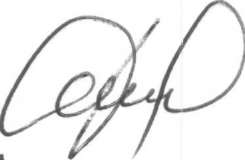 Председатель оргкомитета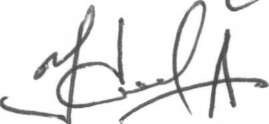 СекретарьА.А Немельгин А.С. Кудрявцев